2.3 Hygiène des alimentsMots croisés
Document complémentaire élève (DCE7)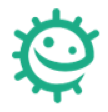 Procédure : Trouve les mots anglais et rempli la grilleHorizontal :2. yaourt4. fromage6. tomatesVertical :1. poulet3. viande5. salade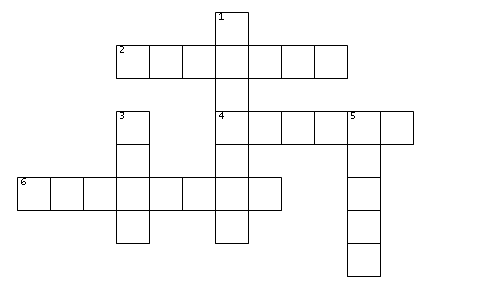 